Exempel: Patient med 800 kr kvar till frikort: Informationsrutan visas automatiskt när man aktiverat patienten och vårdkontaktregistrering påbörjas: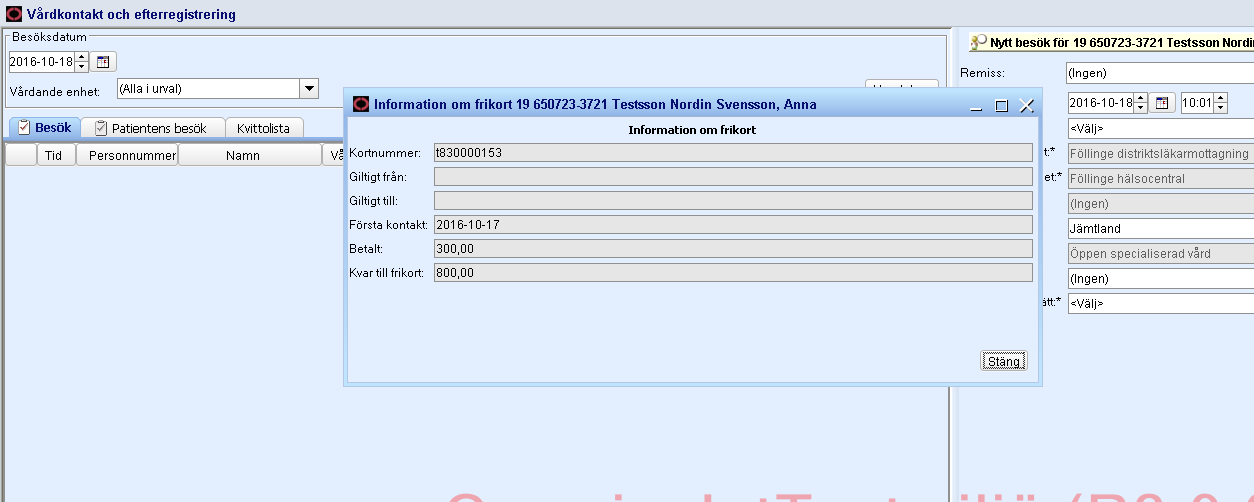 Trycker man Enter så stängs rutan. Har användaren behov av att se informationen igen så finns en knappen Information om frikort längst ner i registreringsbilden som man kan trycka på för att se informationen igen: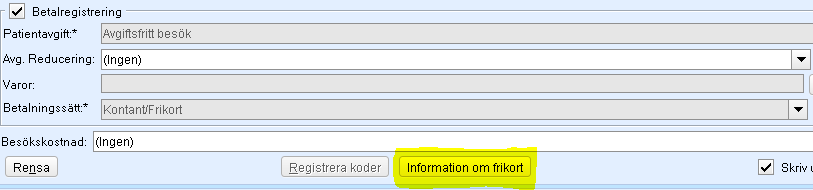 Patient som inte har något belopp i eFrikort:Ingen informationsruta visas om Betalt eller Kvar till frikort när man aktiverar patienten i vårdkontakt och efterregistrering.Det är möjligt att klicka på knapp Information om frikort, då visas följande meddelande: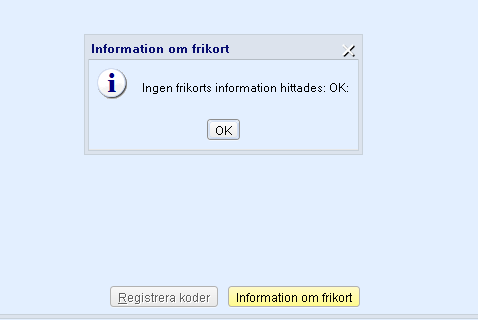 Patient med frikort:För patient som har ett giltigt frikort läggs informationen om avgiftsfri patientavgift, frikortsnummer och giltighetstid ut automatiskt.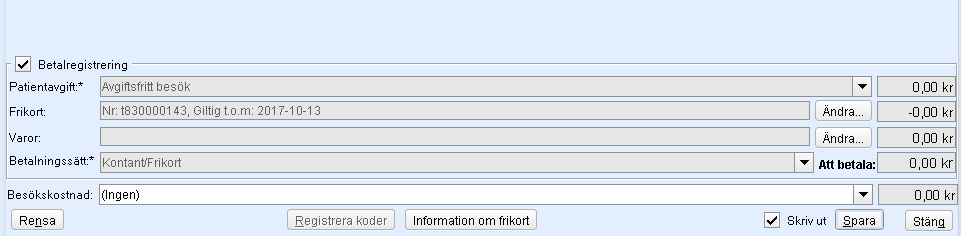 